ANJALI 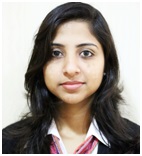 Mobile: C/o 971504753686  E-Mail: anjali.270494@2freemail.com CAREER OBJECTIVE                             		__________Seeking a position in Human Resources Management that would entrust me with an opportunity for using my expertise and experience in handling the wide range of HR functions including the hiring and documentation work.
AREAS OF EXPERTISEHR and Administration A performance driven professional with 4+ combined experience in HR practice(IT and non-IT), recruiting, retrenchment, retaining the employees and Administration.Proficient in coordinating with the people that will assist me in understanding the human resources need of the different segments of organization.Capable of managing multiple task simultaneously and meeting tight timelines.Recruiting and Hiring Process Review.Establish Policy & Procedure for best HR practices.Maintaining Admin documents, employee files and the HR filing systemProficient with Ms Office.Familiarity with traditional and modern training methods Conduct effective induction and orientation sessionsPROFESSIONAL EXPERIENCEShine Business Solutions, Kochi		October 2015 to October 2017http://www.sbsol.in/   https://www.proimprint.com/	http://directpromotionals.com/	HRDesign and implement overall recruiting strategyScreen candidates resumes and job applicationsConduct interviews using various reliable personnel selection tools/methods to filter candidates within scheduleAct as a point of contact and build influential candidate relationships during the selection processMaintains management guidelines by preparing, updating, and recommending human resource policies and procedures.Provide current and prospective employees with information about policies, job duties, working conditions, wages, opportunities for promotion and employee benefits.____________________________________________________________________________________ASAP  http://asapkerala.gov.in/			May 2015 to December 2015FREELANCE TRAINERDelivering training programs in formal (e.g. a classroom), informal (e.g. floor-walking) or online (e.g. e-learning) settingsDeploy a wide variety of training methodsCarrying out performance assessments to determine the skills gaps between current and desirable learner skill levelsSupporting and coaching learners using learning technologies to deliver skillsAssist and support other personnel in classroom management.Effective Planning and Time Management____________________________________________________________________________________Relife Ayurvedic Hospital, Thrissur			Feb 2015 to April 2015.	ADMIN MANAGER	Plan budgets and set rates for health servicesPayroll Management, Leave Management and Book KeepingSupervisors oversee the day-to-day activities of groups of employees. Supervisors work in specialized units within the hospital infrastructure.Co-ordination with doctors, insurance companies, technology distributers and patientsDevelop procedures for quality assurance, patient services, medical treatments, department activities and public relations outreachMonitor staffs and conduct meetingsEnsure cleanliness & maintenance____________________________________________________________________________________Aries Group, Kochi				May 2012 to November 2014ADMIN AND HR EXECUTIVEIdentifies hiring need, develops the position description, Recruitment Plan, organizational chart and other recruitment related documents.Handling joining formalities, Induction and TrainingPreparation of Leave sheet, Offer, Contract, Appraisal letters Maintains administrative staff by recruiting, selecting, orienting, and training employees; maintaining a safe and secure work environment; developing personal growth opportunitiesStay and exit interviews. Exit interviews of retiring employees and upon resignations, etc. to take timely feedback on Company’s culture/ functioning and assess need for correction, if any.Ensure operations run smoothly within departments such as information and data processing, mail, materials scheduling and distribution, printing and reproduction, recordsProcessing bank a/c, ID cards, Access cards and uniformDay-to-day administration of statutory requirements relating to payroll and other employee/labor issuesCoordinate with vendor for monthly stationary requirements.Handling couriers and related documentationAcademic ProjectOnline Training Program for Msc CS			November 2014 - January 2015ACADEMIC PROFILEMsc Computer science  – 2014,  with 53%Bharathiar University – Distance EducationBsc Computer science -2011, with 72%Sri Ramakrishan College of Arts and Science Coimbatore -Bharathiar UniversityXII - 2008, with 76%St Mary's HSS Edoor, KannurX - 2006, with 83%St Josephs HS Kunnoth, KannurPERSONAL DETAILS	Date of Birth		:	21/06/1990	Language Known	:	English, Malayalam and Tamil.DECLARATIONI hereby declare that the above written particulars are true to the best of my knowledge and belief.											Anjali Payroll Management such as salary, pay slip preparation and processing, Final settlements and Budgeting